Approved by the order of the Chairman of "Azerbaijan Caspian Shipping" Closed Joint Stock Company   dated 1st of December 2016No. 216.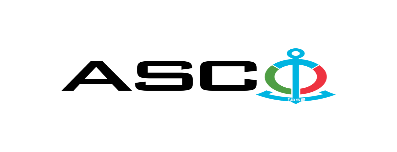 AZERBAIJAN CASPIAN SHIPPING CLOSED JOINT STOCK COMPANY IS ANNOUNCING OPEN BIDDING FOR THE PROCUREMENT OF VARIOUS ELECTRICAL GOODS FOR STRUCTURAL DEPARTMENTS OF ASCO B I D D I N G No. AM101/2023 (On the participant`s letter head)APPLICATION FOR PARTICIPATION INTHE OPEN BIDDING___________ city     “__”_______20____________№           							                                                                                          To the attention of the Chairman of ASCO Procurement CommitteeMr Jabrail Mahmudlu We, hereby confirm the intention of [ to state full name of the participant ] to participate  in the open bidding No.  [ bidding No. shall be inserted by participant ] announced by ASCO in respect of procurement of "__________________" .Moreover, we confirm that no winding - up or bankruptcy proceeding is being performed or there is no circumstance of cessation of activities or any other circumstance that may impede participation of [ to state full name of the participant ]  in the stated bidding. In addition, we warrant that [ to state full name of the participant ] is not an affiliate of ASCO.Below-mentioned contact details are available to respond to any question that may emerge in relation to the documents submitted and other issues: Contact person in charge:  Position of the contact person: Telephone No.: E-mail:  Attachment: Original of the bank evidence as  a proof of payment of participation fee  – __ page(s).________________________________                                   _______________________(initials of the authorized person)                                                                                                        (signature of the authorized person)_________________________________                                                   (position of the authorized person)                                                STAMP HERE                                            LIST OF THE GOODS:Payment condition will be accepted "on actual basis" only. Different kind of payment condition proposal offering advance payment will be excluded. Certificate of origin and conformity for the  supplied goods is required.Only DDP shall be accepted as a delivery term form local entities. Price offers shall be accepted in manats. Other conditions shall not be accepted.For technical questions please contact:Emil Hasanov - ASCO Procurement Department Senior procurement specialistT:+994 504220011E-mail:  emil.hasanov@asco.az  Due diligence shall be performed in accordance with the Procurement Guidelines of ASCO prior to the conclusion of the purchase agreement with the winner of the bidding.      The company shall enter through this link http: //asco.az/sirket/satinalmalar/podratcilarin-elektron-muraciet-formasi// to complete the special form or submit the following documents:Articles of Association of the company (all amendments and changes including)An extract from state registry of commercial legal entities  (such extract to be issued not later than last 1 month)Information on the founder in case if the founder of the company is a legal entityCertificate of Tax Payer`s Identification Number Audited accounting balance sheet or tax declaration  (depending on the taxation system) / reference issued by taxation bodies on non-existence of debts for tax Identification card of the legal representative Licenses necessary for provision of the relevant services / works  (if any)No agreement of purchase shall be concluded with the company which did not present the above-mentioned documents or failed to be assessed positively as a result of the due diligence performed and shall be excluded from the bidding! Submission documentation required for participation in the bidding:Application for participation in the bidding (template has been attached hereto) ;Bank evidence as a proof of participation fee;Bidding offer: Bank document confirming financial condition of the consignor within the last year (or within the period of operation if less than one year);Statement issued by the relevant tax authorities on the absence of expired commitments associated with taxes and other compulsory payments and failure of obligations set forth in the Tax Code of the Republic of Azerbaijan for the last one year (excluding the period of suspension).At the initial stage, application for participation in the bidding ( signed and stamped ) and bank evidence proving payment of participation fee (excluding bidding offer) shall be submitted in English, Russian or in Azerbaijani languages to the official address of "Azerbaijan Caspian Shipping" CJSC (hereinafter referred to as "ASCO" or "Procuring Organization") through email address of contact person in charge by 17.00 (Baku time) on 18.08.2023. Whereas, other necessary documents shall be submitted as enclosed in the bidding offer envelope.   Description (list) of goods, works or services has been attached hereto. The participation fee and Collection of General Terms and Conditions:Any participant (bidder), who desires to participate in the bidding, shall pay for participation fee stated below (the payment order shall necessarily state the name of the organization holding open bidding and the subject of the bidding) and shall submit the evidence as a proof of payment to ASCO not later than the date stipulated in section one. All participants (bidders), who have fulfilled these requirements, may obtain General Terms and Conditions relating to the procurement subject from the contact person in charge by the date envisaged in section IV of this announcement at any time from 08.00 till 17.00 in any business day of the week. Amount of participation fee (excluding VAT):There is no participation fee for this bidding.The participation fee may be paid in AZN or  equivalent amount thereof in USD or EURO.   Account No. :Except for circumstances where the bidding is cancelled by ASCO, participation fee shall in no case be refunded! Security for a bidding offer: The bank guarantee is required in the amount of at least 1 (one) % of the bidding offer price. A bank guarantee sample shall be specified in the General Terms and Conditions. Bank guarantees shall be submitted as enclosed in the bidding offer envelope along with the bidding offer.  Otherwise, the Purchasing Organization shall reserve the right to reject such offer. The financial institution that issued the guarantee should be acknowledged in the Republic of Azerbaijan and / or international financial transactions. The purchasing organization shall reserve the right not to accept and reject any unreliable bank guarantee.Persons wishing to participate in the bidding and intending  to submit another type of warranty (letter of credit, securities, transfer of funds to the special banking account set forth by the Procuring Organization in the bidding documents, deposit and other financial assets) shall request and obtain a consent from ASCO through the contact person reflected in the announcement on the acceptability of such type of warranty.   A contract performance bond is required in the amount of 5 (five) % of the purchase price.For the current procurement operation, the Procuring Organization is expected to make payment only after the goods have been delivered to the warehouse, no advance payment has been intended. Contract Performance Term:  It is provided that the goods to be delivered within 10 days due to emergence of urgent demand for the goods. Final deadline date and time for submission of the bidding offer:All participants, which have submitted their application for participation in the bidding and bank evidence as a proof of payment of participation fee by the date and time stipulated in section one, and shall submit their bidding offer (one original and two copies) enclosed in sealed envelope to ASCO by 17.00 Baku time on August 28, 2023.All bidding offer envelopes submitted after the above-mentioned date and time shall be returned unopened. Address of the procuring company:The Azerbaijan Republic, Baku city, AZ1003 (postcode), 2 Mikayil Useynov street, Procurement Committee of ASCO. Contact persons (coordinating person) in charge:Emil HasanovSenior procurement specialist at the Procurement Department of ASCOTelephone No.: +99450 422 00 11E-mail: emil.hasanov@asco.az, tender@asco.azSpecialist of the Procurement Department of ASCOAytan Novruzova  Telephone No.: extension 1064E-mail: ayten.novruzova@asco.az, tender@asco.azContact person on legal issues:Landline No.: +994 12 4043700 (ext: 1262) Email address: tender@asco.azDate and time assigned for the opening of bidding offer envelopes:Opening of the envelopes shall take place on August 29, 2023 at 11.00 Baku time in the address stated in section V of the announcement.  Persons wishing to participate in the opening of the envelopes shall submit a document confirming their permission to participate (the relevant power of attorney from the participating legal entity or natural person) and the ID card at least half an hour before the commencement of the bidding.Information  on the winner of the bidding :Information on the winner of the bidding will be posted in the "Announcements" section of the ASCO official website.№Nomination of materials and equipmentQuantityMeasurement unitRequisitionParticulars1Power switch "Aulmo" 220 V No. 1 (wall mounted complete with a pad).10p c s10064323ASCO Gubadli2Power plug 220 V, 16 A10p c s10064323ASCO Gubadli3Power distribution box (86 x 86 x 33 mm) Viko 240 V 60 Hz.10p c s10064323ASCO Gubadli4Plastic clamp 4 x 100 mm. Black. (1 x 100 pcs.) EAN 40120927463425p a c k10066421ASCO Gubadli5Plastic clamp, 5 x 350 mm (black) EAN 20038802870025p a c k10066421ASCO Gubadli6Power chuck 35012 VS G23 M3, Vossloh-Schwabe, 108898.01, 220 V, 50 Hz, plastik material, white color20p c s10062975ASCO - I. Huseynov7Plastic clamp, 5 x 350 mm (black) EAN 20038802870022p a c k10064290ASCO  - Sahdag8Plastic clamp, 5 x 350 mm (black) EAN 2003880287002200p a c k10064323ASCO Gubadli9Plastic clamp 300 mm1p a c k10063896The Caspian Sea Oil Fleet10Power extension cord in a drum with three sockets 3 x 2.5 mm² (35 meters) 220V  ГОСТ31223-20032p c s10070601The Caspian Sea Oil Fleet- Tartarchai11Power extension cord in a drum with three sockets 3 x 2.5 mm² (35 meters) 220V  ГОСТ31223-20032p c s10070528The Caspian Sea Oil Fleet - Hakarychai12Power socket (white) Clipsal 220 V 16 A (complete with grounding, deep intrusion)10p c s10067799The Caspian Sea Oil Fleet - Vagif Jafarov13Power switch "Clipsal" №210p c s10067799The Caspian Sea Oil Fleet - Vagif Jafarov14Plastic pad Clipsal10p c s10067799The Caspian Sea Oil Fleet - Vagif Jafarov15Cable termination 16 mm² (copper)10p c s10064003Caspian Sea Oil Fleet - "SLV - 411"16Power plug 220 V, 16 A12p c s10064122The Caspian Sea Oil Fleet - Mardakan17Power socket (white) Clipsal 220 V 16 A (complete with grounding, deep intrusion)20p c s10064122The Caspian Sea Oil Fleet - Mardakan18GEWISS (GW 40225TB) 8 module fuse box4p c s10064122The Caspian Sea Oil Fleet - Mardakan19Copper cable end sleeve 150 mm2  120p c s10064750The Caspian Sea Oil Fleet -  Z. Hajiyev20Copper cable end sleeve 120 x 12 mm²100p c s10064750The Caspian Sea Oil Fleet -  Z. Hajiyev21Tire - up clamp (plastic) 4.5 x 500 mm (100 pieces)3p a c k10064755The Caspian Sea Oil Fleet -  A. Shikhlinski22Copper termination  50 mm (Copper, long)24p c s10064755The Caspian Sea Oil Fleet -  A. Shikhlinski23Power switch Clipsal 250 V 16 A (Ariston type, complete with paddle)10p c s10065616The Caspian Sea Oil Fleet - Irgiz24Power socket (white) Clipsal 220 V 16 A (complete with grounding, deep intrusion)10p c s10065616The Caspian Sea Oil Fleet - Irgiz25Power extension cord (3 - sockets, 3 metres) 220 V, 16 A40p c s10061778The Caspian Sea Oil Fleet26Power extension cord (4 - sockets, 10 metres) 220 V, 16 A60p c s10061778The Caspian Sea Oil Fleet27Power extension cord with 5 sockets, 2 X 0.75 mm², 5- metres40p c s10061778The Caspian Sea Oil Fleet28Power switch Clipsal 250 V 16 A (Ariston type, complete with paddle)20p c s10066383The Caspian Sea Oil Fleet -  A. Shikhlinski29Power socket Clipsal (complete with grounding and paddle)20p c s10066383The Caspian Sea Oil Fleet -  A. Shikhlinski30Power extension cord 30 meters with 3 * 2.5 mm cable 220 V 16 A on drum1p c s10065155The Caspian Sea Oil Fleet - Kunarchai31Power switch Clipsal 250 V 16 A (Ariston type, complete with paddle)5p c s10064978The Caspian Sea Oil Fleet  - KP. Agasiyev32Power socket (white) Clipsal 220 V 16 A (complete with grounding, deep intrusion)10p c s10064978The Caspian Sea Oil Fleet  - KP. Agasiyev33Power fuse  500 V 160 A with a saddle3p c s10064978The Caspian Sea Oil Fleet  - KP. Agasiyev34Power extension cord with five sockets, 2 х 0,75 mm² (3 metres) 220 V EN 612424p c s10061496The Caspian Sea Oil Fleet - Zyra35Cable wnd sleeve SG 10 x 6 mm10p c s10062048The Caspian Sea Oil Fleet -  Geofizik - 336Cable end sleeve SG 10 x 12 mm30p c s10062048The Caspian Sea Oil Fleet -  Geofizik - 337Power socket  Clipsal E426 U, 2pin, 250 V, 16 A, 50 / 60 Hz6p c s10069441The Caspian Sea Oil Fleet - "Athlete - 24"38Power switch Ariston type 220 V, 16 A (complete with grounding)8p c s10068625The Caspian Sea Oil Fleet - "Athlete - 8"39Power switch Clipsal 220 V 16 A (Ariston type)15p c s10068625The Caspian Sea Oil Fleet - "Athlete - 8"40Power socket  Clipsal E426 U, 2pin, 250 V, 16 A, 50 / 60 Hz15p c s10068625The Caspian Sea Oil Fleet - "Athlete - 8"41Flood light chuck CP-724p c s10068625The Caspian Sea Oil Fleet - "Athlete - 8"42Power socket (hexagonal?) CLIPSAL 220 V, 16 A40p c s10067166The Caspian Sea Oil Fleet - "Shirvan-3"43Power switch Clipsal (Ariston type)40p c s10067166The Caspian Sea Oil Fleet - "Shirvan-3"44Cable termination  SG 10 x 25 mm2 (copper)20p c s10066828CSOF FSRW - 63945Cable termination  Ø 95 mm (copper)12p c s10068061The Caspian Sea Oil Fleet - Vagif Jafarov46Tire - up clamp (plastic) 8 x 500 mm (1 pack = 100 pieces)10p a c k10068538The Caspian Sea Oil Fleet -  A. Shikhlinski47Tire - up clamp (plastic) 4 x 500 mm (1 pack = 100 pieces)10p a c k10068538The Caspian Sea Oil Fleet -  A. Shikhlinski48Battery terminal 24 V (lead, large)4p c s10069470The Caspian Sea Oil Fleet - Zyra49Tire - up clamp (plastic)  8 x 500 mm2p a c k10070180The Marine Transportation Fleet -  "J.Mammadguluzadeh"50Clamp  (tire up  - plastic) 4,5 x 250 mm2p a c k10070180The Marine Transportation Fleet -  "J.Mammadguluzadeh"51Cable termination 35 mm² (copper)6p c s10070180The Marine Transportation Fleet -    "J.Mammadguluzadeh"52Cable termination 120 mm² (copper)8p c s10070180The Marine Transportation Fleet -    "J.Mammadguluzadeh"53Power extension cord with three sockets, 2 х 0,75 mm² (3 metres) 220 V EN 612422p c s10069842The Marine Transportation Fleet - "Ac. Khoshbakht Yusifade"54Terminal clamp MRK - 2.5, 2.5 mm², 750V, 24A80p c s10064721The Marine Transportation Fleet -  "Mercury-1"55Terminal clamp MRK - 2.5, 2.5 mm², 750V, 24A150p c s10062557The Marine Transportation Fleet G. KHALILBAYLI56Waterproof power distribution box "Legrand" with 6 power switches. IP65 - IK09200 x 165 x 116 mm6p c s10065332The Marine Transportation Fleet57Bulb receptacle E-27 (ceramic) 10p c s10070180The Marine Transportation Fleet -    "J.Mammadguluzadeh"58Power socket (white) Clipsal 220 V 16 A (complete with grounding, deep intrusion)10p c s10070180The Marine Transportation Fleet -    "J.Mammadguluzadeh"59Power switch Clipsal (Ariston type)8p c s10070180The Marine Transportation Fleet -    "J.Mammadguluzadeh"60Power extension cord with three sockets, 2 х 0,75 mm² (5 metres) 220 V EN 612423p c s10066036The Marine Transportation Fleet - "Aghdam"61LB Lamp starter chuck C-11, 220 V, 2 A, 50 Hz, 37 x 24.5 x 20.9 mm100p c s10069486The Marine Transportation Fleet -  N. Narimanov62Power extension cord equipped with drum and three sockets and 3 x 2.5 mm² cable of 50 meters2p c s10067824The Marine Transportation Fleet63Power switch Clipsal 220 V 16 A (Ariston type)8p c s10067476The Marine Transportation Fleet - "Garadagh"64Power distribution box (plastic) 400 x 300 x 200 mm, IP654p c s10066935The Marine Transportation Fleet G. KHALILBAYLI65Power distribution box (plastic) 300 x 200 x 150 mm, IP651p c s10066935The Marine Transportation Fleet G. KHALILBAYLI66Cable termination 95 mm² (copper)8p c s10064064The Marine Transportation Fleet  - M. Ali67Power extension cord with three sockets,  2 х 0,75 mm² (3 metres) 220 V 16 A2p c s10064110The Marine Transportation Fleet  - Shusha68Terminal clamp MRK - 2.5, 2.5 mm², 80p c s10064721The Marine Transportation Fleet -  "Mercury-1"69Power plug 220 V, 16 A5p c s10064070The Marine Transportation Fleet - "Shair Sabir"70Electric  Start / Stop  button (for electric switch board) 220 V 10p c s10064070The Marine Transportation Fleet - "Shair Sabir"71Power extension cord 50 meters with 3 * 2.5 mm cable 220 V 16 A on drum1p c s10064604The Marine Transportation Fleet -  Zarifa Aliyeva72Power plug 220 V, 16 A10p c s10061704The Marine Transportation Fleet -  Zarifa Aliyeva73Chuck for LB type lighting fixture: G13 101791, typ: 048 - 485, max Temp - 110 °C, H - 25 mm30p c s10065773The Marine Transportation Fleet -  "Mercury-1"74Heat-resistant cable  RKGM 1 x 4 (РКГМ), 660 V AC, 68 A20metre10065957The Marine Transportation Fleet -  "Mercury-1"75Heat-resistant cable  RKGM 1 x 2.5 mm²  (РКГМ), 660 V AC, 68 A25metre10065957The Marine Transportation Fleet -  "Mercury-1"76Cable (МКЭШ) 5 Х 0,75, 500 V AC, Ø 8.7 mm20metre10065957The Marine Transportation Fleet -  "Mercury-1"77Power socket AULMO 220 V 16 A (c/w grounding and paddle)40p c s10065348The Marine Transportation Fleet -  N. Narimanov78Power switch "Clipsal" №2 (complete with padding)40p c s10065348The Marine Transportation Fleet -  N. Narimanov79Power extension cord with 5 sockets, 2 X 0.75 mm² cable, 220 V, 16 A 5 meters2p c s10058709The Marine Transportation Fleet - P. Aziz Aliyev80Power extension cord with 4 sockets, 2 X 0.75 mm² cable, 220 V, 16 A 3 meters2p c s10058709The Marine Transportation Fleet - P. Aziz Aliyev81Bulb receptacle E-27 (ceramic) 10p c s10065800The Marine Transportation Fleet -  N. Narimanov82Power extension cord with 5 sockets, 2 Х 0,75 mm², 5 m2p c s10069842The Marine Transportation Fleet - "Academician K. Yusifzadeh"83Power extension cord with three sockets, 2 х 0,75 mm² (3 metres) 220 V EN 612422p c s10069842The Marine Transportation Fleet - "Academician K. Yusifzadeh"84Power extension cord with three sockets, 2 х 0,75 mm² (5 metres) 220 V EN 612422p c s10069946The Marine Transportation Fleet - "Aghdam"85 Power socket Aulmo Pearl simple 1 socket              50p c s10067345“Zigh” Ship Repair and Construction Yard86Power plug 220 V, 16 A (complete with grounding)50p c s10067345“Zigh” Ship Repair and Construction Yard87Battery terminal Negative M8 (-) PA-67 24 V8p c s10067345“Zigh” Ship Repair and Construction Yard88Battery terminal Positive M8 (+) PA-68 24 V 8p c s10067345“Zigh” Ship Repair and Construction Yard89Power extension cord with three sockets, 2 х 0,75 mm² (5 metres) 220 V EN 612421p c s10065206“Zigh” Ship Repair and Construction Yard90Cable end sleeve 8 x 16 (copper)200p c s10065281“Zigh” Ship Repair and Construction Yard91Cable end sleeve 10 x 70 (copper)200p c s10065281“Zigh” Ship Repair and Construction Yard92Cable end sleeve 95 x 12 (copper)200p c s10065281“Zigh” Ship Repair and Construction Yard93Power extension cord with 5 sockets, 2 X 0.75 mm cable, 220 V, 16A 5 meters10p c s10065596“Zigh” Ship Repair and Construction Yard94Power extension cord with 3 sockets, 2 X 0.75 mm cable, 220 V, 16A 3 meters5p c s10065596“Zigh” Ship Repair and Construction Yard95Power extension cord with 4 sockets, 2 X 0.75 mm cable, 220 V, 16 A 3 meters1p c s10064587“Zigh” Ship Repair and Construction Yard96Cable insulation pipe PVC - corrugated Ø38 mm20metre10064587“Zigh” Ship Repair and Construction Yard97Cable raceway plastic 25 x 25 mm10metre10064587“Zigh” Ship Repair and Construction Yard98Cable raceway plastic 10 x 15 mm (PVC)5metre10064587“Zigh” Ship Repair and Construction Yard99Cable end sleeve SG 6 x 6 mm200p c s10064320“Zigh” Ship Repair and Construction Yard100Power extension cord 50 meters with 3 * 2.5 mm cable 220 V 16 A on drum10p c s10062994“Zigh” Ship Repair and Construction Yard101Power plug 220 V, 16 A100p c s10062080“Zigh” Ship Repair and Construction Yard102Cable CAT 6E UTP70metre10064587“Zigh” Ship Repair and Construction Yard103Cable CT - 500 6 x 1.5 mm 300 - 500 V70metre10064587“Zigh” Ship Repair and Construction Yard104Power switch WBC5011, 1-LI, 10 A, SKU: WBC501110p c s10060502“Zigh” Ship Repair and Construction Yard105Power switch (for cabins) 220 V, 10 A, 2 contacts10p c s10060502“Zigh” Ship Repair and Construction Yard106Cable termination SG 10 x 10 mm2 (copper)50p c s10067746"Bibiheybat" Ship Repair Yard107Cable termination SG 10 x 25 mm2 (copper)50p c s10067746"Bibiheybat" Ship Repair Yard108Tire - up clamp (plastic) 5 x 500 mm (1 pack = 100 pieces)20p a c k10067746"Bibiheybat" Ship Repair Yard109Tire - up clamp (plastic) 3 x 300 mm (1 pack = 100 pieces)  30p a c k10067746"Bibiheybat" Ship Repair Yard110Cable termination SG 4 x 6 mm2 (copper)100p c s10067746"Bibiheybat" Ship Repair Yard111Cable termination 35 mm² (copper)100p c s10065928"Bibiheybat" Ship Repair Yard112Cable termination 50 mm² (copper)300p c s10065928"Bibiheybat" Ship Repair Yard113Cable termination 95 mm² (copper)200p c s10065928"Bibiheybat" Ship Repair Yard114Cable termination 120 mm² (copper)100p c s10065928"Bibiheybat" Ship Repair Yard115Cable termination 150 mm² (copper)100p c s10065928"Bibiheybat" Ship Repair Yard116Cable termination (copper), 70 mm2300p c s10065928"Bibiheybat" Ship Repair Yard117Power distribution box "Legrand" with 6 switches 200 x 165 x 116 mm6p c s10065987"Bibiheybat" Ship Repair Yard118Power extension cord 50 meters with 3 * 2.5 mm cable 220 V 16 A on drum5p c s10066396"Bibiheybat" Ship Repair Yard119Tire - up clamp (plastic) 3x 300 mm (100 pieces)10p a c k10066959"Bibiheybat" Ship Repair Yard